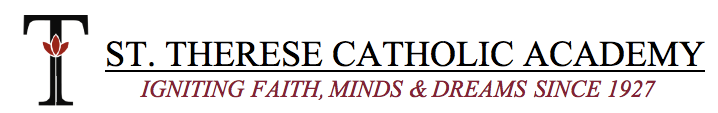 Spiritual Development PlanYOUR NAMESt. Therese Catholic Academy2019-202019-20 Spiritual Development Plan (SDP)DIRECTIONS: Identify 2 work-related (professional) spiritual goals that you have for this school year (with students, colleagues, or for yourself) and 2 personal spiritual goals that you would like to work on this year. Your objectives should be what you want to accomplish, your action plan should be HOW you plan to accomplish this objective, and your accountability plan should be how you will MEASURE your fidelity to this objective. This is not about a grade, but about taking time to reflect on and articulate ways you would like to grow spiritually. You are invited to provide an updated explanation OR revised plans at the beginning of Lent and at the end of the year.In the Explanation section, please include one paragraph explaining WHY you chose these objectives at this point in time. Your spiritual advisor (Mr. DeBoer unless otherwise requested) will comment on your initial responses and this will become a basis for a year-long conversation about your spiritual growth. At the end of the year, you will write a reflection about your spiritual growth to recap the year and spring forward to the next.2019-20 DUE DATES:Initial: Friday, September 6, 2019Advent: Monday, December 2, 2019Lent: Friday, February 28, 2020End of Year Reflection: Monday, June 15, 2020Explanation:Explanation:Explanation:End of Year Reflection:Initial Professional ObjectivesAction Plan (if needed)	Accountability PlanInitial Personal ObjectivesAction Plan (if needed)	Accountability PlanAdvent Professional ObjectivesAction Plan (if needed)	Accountability Plan1. 2. Advent Personal ObjectivesAction Plan (if needed)	Accountability Plan1. 2. Lent Professional ObjectivesAction Plan (if needed)	Accountability Plan1. 2. Lent Personal ObjectivesAction Plan (if needed)	Accountability Plan1. 2. 